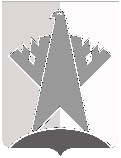 ДУМА СУРГУТСКОГО РАЙОНАХанты-Мансийского автономного округа - ЮгрыРЕШЕНИЕ«13» ноября 2020 года                                                                                                        № 996-нпа      г. СургутДума Сургутского района решила:1. Внести в решение Думы Сургутского района от 23 июня 2014 года           № 547-нпа «О порядке участия муниципального образования Сургутский район в организациях межмуниципального сотрудничества» следующие изменения:1) в подпункте 1.1 пункта I приложения к решению слова «(объединениях муниципальных образований)» исключить;2) в подпункте 1.2 пункта I приложения к решению слова «(объединениях муниципальных образований)» исключить;3) пункт VI приложения к решению признать утратившим силу.2. Решение вступает в силу после его официального опубликования (обнародования).О внесении изменений в решение Думы Сургутского района от 23 июня 2014 года № 547-нпа «О порядке участия муниципального образования Сургутский район в организациях межмуниципального сотрудничества»Председатель Думы Сургутского районаА.П. Сименяк«13» ноября 2020 годаГлава Сургутского районаА.А. Трубецкой «13» ноября 2020 года